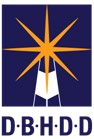 BEHAVIORAL HEALTH COORDINATING COUNCIL MEETING SUMMARY  February 10, 20211o:00 to 11:30 a.m.This meeting will be conducted via Webex audio access only. There was no in-person attendance at the Department of Behavioral Health & Developmental DisabilitiesCommissioner Judy Fitzgerald (DBHDD) called the meeting to order at 10:00 a.m.   The meeting was held by WebEx and the following council members participated. Commissioner Judy Fitzgerald (DBHDD), Commissioner Frank Berry (DCH), Stanley Jones, Esq., (Family Representative), Commissioner Timothy Ward (GDC), Disabilities Services Ombudsman Jacquice Stone (ODSO), Commissioner Tyrone Oliver (DJJ), Commissioner Michael Nail (DCS)Superintendent Richard Woods DOE), Diane Reeder (Parent Representative)Absent: 	 	 Representative Katie Dempsey (District 13), Chairman Terry Barnard (PAP), Commissioner Kathleen Toomey (DPH), Commissioner Christopher Nunn (DCA), Commissioner Mark Butler (DOL), Commissioner Robyn Crittenden (DHS), Julie Spores (Adult Consumer Representative) DBHDD’s Leadership: 	 Ashley Fielding, Assistant Commissioner, Brenda Woodard, General Counsel and David Sofferin, Director Office of Public Affairs Commissioner Judy Fitzgerald welcomed everyone for taking time out of their busy schedules for attending the BHCC meeting.  She emphasized her appreciation to the council members for their shared interest in behavioral health.Larissa Hanger, a RESPECT Institute graduate shared her story of lived experiences, steps toward recovery and the desire to help others in need.There was only one action item on the agenda that was unanimously approved.  The BHCC November 18, 2020 meeting minutes.  The BHCC initiative updates were given on the Interagency Directors Team “Georgia System of Care” (Renee Johnson, GSU) and the Transition Re-entry Committee (Terri Timberlake, DBHDD).  The Chair’s report included Legislative Activity, Behavioral Health Reform & Innovation Commission (Doug Reineke, DBHDD), and Peer Support (Tony Sanchez, DBHDD). There was no further business. The February 10, 2021 Behavioral Health Coordinating Council meeting was adjourned at11:31 a.m. 